Assessment Guidance 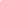 Risk AssessmentRisk AssessmentRisk AssessmentRisk AssessmentRisk AssessmentRisk Assessment for the activity ofStanding eventStanding eventDate03/08/2021Club or SocietySouthampton University Swimming ClubAssessorNiall TaylorNiall TaylorPresident or Students’ Union staff memberPresidentSigned offPART A PART A PART A PART A PART A PART A PART A PART A PART A PART A PART A PART A PART A PART A PART A PART A PART A PART A PART A PART A (1) Risk identification(1) Risk identification(1) Risk identification(1) Risk identification(2) Risk assessment(2) Risk assessment(2) Risk assessment(2) Risk assessment(2) Risk assessment(2) Risk assessment(2) Risk assessment(2) Risk assessment(3) Risk management(3) Risk management(3) Risk management(3) Risk management(3) Risk management(3) Risk management(3) Risk management(3) Risk managementHazardPotential ConsequencesPotential ConsequencesWho might be harmedInherentInherentInherentInherentInherentInherentControl measuresControl measuresResidualResidualResidualResidualResidualResidualFurther controlsFurther controlsHazardPotential ConsequencesPotential ConsequencesWho might be harmedLikelihoodLikelihoodImpactImpactScoreScoreControl measuresControl measuresLikelihoodLikelihoodImpactImpactScoreScoreFurther controlsFurther controlsSlips, trips, and fallsBruising, laceration, fracture of any body part. Potential head injury.Bruising, laceration, fracture of any body part. Potential head injury.Everyone332266All areas to be kept tidy and no items to be placed where people are walkingAll areas to be kept tidy and no items to be placed where people are walking222244OvercrowdingClaustrophobia, panic and in extreme cases crushing injuries Claustrophobia, panic and in extreme cases crushing injuries Public, members on stand333399Ensure members on stand don’t block the walkways when engaging with the public.Ensure members on stand don’t block the walkways when engaging with the public.112222Further control measures in place by venue. See venue’s own risk assessment.Further control measures in place by venue. See venue’s own risk assessment.Excessive heat from lack of air flow Dehydration, faintingDehydration, faintingMembers on stand114444Ensure all members on stand have access to water.Ensure there are enough members on the stand to rotate in shifts with regular breaks to an environment with good airflow, heating control.Ensure all members on stand have access to water.Ensure there are enough members on the stand to rotate in shifts with regular breaks to an environment with good airflow, heating control.112222Display falling overBruising, laceration to body parts. Potential head injuryBruising, laceration to body parts. Potential head injuryPublic and members on stand223366Ensure the stand is suitably restrained and not touched by members of the publicEnsure the stand is suitably restrained and not touched by members of the public113333Dehydration Cramp, fainting and in extreme circumstances loss of consciousness SwimmersSwimmersSwimmers332266Ensure all swimmers drink plenty of water and take a rest if needed.Ensure all swimmers drink plenty of water and take a rest if needed.112222Transport to venueMinor bumps/scrapes, contact with moving traffic, road accident and resulting injuries including concussion, fracture and in extreme circumstances death.Minor bumps/scrapes, contact with moving traffic, road accident and resulting injuries including concussion, fracture and in extreme circumstances death.Members travelling to training224488Ensure that all drivers are suitably qualified and members traveling to training are vigilant of their surroundings. Members are encouraged to travel to training in pairs/ groups. Members are advised to wear suitable footwear and clothing for the conditions they are travelling in.Ensure that all drivers are suitably qualified and members traveling to training are vigilant of their surroundings. Members are encouraged to travel to training in pairs/ groups. Members are advised to wear suitable footwear and clothing for the conditions they are travelling in.113333Covid 19Those infected passing the virus onto others.Those infected passing the virus onto others.Swim Team members/ Coaches33441212If a member is showing symptoms of Covid 19 such as continuous coughing, high temperatures or loss of smell/ taste then the member will be asked to take a Covid 19 test and follow the guidelines outlined on https://www.gov.uk/coronavirus .Committee members will maintain contact with members during this time.If a member has come in close contact with or developed Covid 19 then the committee will contact both the SUSU and all other competing clubs to ensure the necessary people are identified and encouraged to get tested/ isolate if required by Public Health England.All alerts notified to SUSC by other clubs or venues will be reacted to according to the government + SUSU covid guidelines at the time and the resultant correct actions/ responses will be performed.Registers for all standing events will be taken to ensure an easier contact process to alert NHS track and trace and notify those necessary.If a member is showing symptoms of Covid 19 such as continuous coughing, high temperatures or loss of smell/ taste then the member will be asked to take a Covid 19 test and follow the guidelines outlined on https://www.gov.uk/coronavirus .Committee members will maintain contact with members during this time.If a member has come in close contact with or developed Covid 19 then the committee will contact both the SUSU and all other competing clubs to ensure the necessary people are identified and encouraged to get tested/ isolate if required by Public Health England.All alerts notified to SUSC by other clubs or venues will be reacted to according to the government + SUSU covid guidelines at the time and the resultant correct actions/ responses will be performed.Registers for all standing events will be taken to ensure an easier contact process to alert NHS track and trace and notify those necessary.112222The club will remain up to date and cooperative with the information published through the universities covid measures at: https://www.southampton.ac.uk/coronavirus.page.The club will remain up to date and cooperative with the information published through the universities covid measures at: https://www.southampton.ac.uk/coronavirus.page.COVID 19Catching the virusCatching the virusSwim Team Members/ Coaches33441212Encourage members to wash/ sanitise hands effectively when entering/ leaving areas.Face masks to be worn when walking inside buildings and members are encouraged to wear masks when not compulsory. Venue cleaned regularly.Encourage members to wash/ sanitise hands effectively when entering/ leaving areas.Face masks to be worn when walking inside buildings and members are encouraged to wear masks when not compulsory. Venue cleaned regularly.112222The club will remain up to date and cooperative with the information published through the universities covid measures at: https://www.southampton.ac.uk/coronavirus.page.The club will remain up to date and cooperative with the information published through the universities covid measures at: https://www.southampton.ac.uk/coronavirus.page.COVID 19 TravelTravelling to areas that increase risk of covid exposure to membersTravelling to areas that increase risk of covid exposure to membersSwim Team members/ Coaches224488Only venues with a complete and up to date COVID-19 risk assessment will be visited.Interactions with the public will be minimised if necessary and safe.All swim team members participating will be communicated with and informed about any covid related rules before the standing event begins and therefore expected to comply in order to continue attending any future events.Only venues with a complete and up to date COVID-19 risk assessment will be visited.Interactions with the public will be minimised if necessary and safe.All swim team members participating will be communicated with and informed about any covid related rules before the standing event begins and therefore expected to comply in order to continue attending any future events.113333PART B – Action PlanPART B – Action PlanPART B – Action PlanPART B – Action PlanPART B – Action PlanPART B – Action PlanRisk Assessment Action PlanRisk Assessment Action PlanRisk Assessment Action PlanRisk Assessment Action PlanRisk Assessment Action PlanRisk Assessment Action PlanPart no.Action to be taken, incl. CostBy whomTarget dateReview dateOutcome at review dateResponsible committee member signature: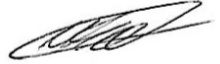 Responsible committee member signature:Responsible committee member signature: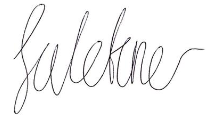 Responsible committee member signature:Print name: NIALL TAYLORDate: 03/08/2021Print name: JAKE TURNERDate: 03/08/2021EliminateRemove the hazard wherever possible which negates the need for further controlsIf this is not possible then explain why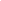 SubstituteReplace the hazard with one less hazardousIf not possible then explain whyPhysical controlsExamples: enclosure, fume cupboard, glove boxLikely to still require admin controls as wellAdmin controlsExamples: training, supervision, signagePersonal protectionExamples: respirators, safety specs, glovesLast resort as it only protects the individualLIKELIHOOD5510152025LIKELIHOOD448121620LIKELIHOOD33691215LIKELIHOOD2246810LIKELIHOOD11234512345IMPACTIMPACTIMPACTIMPACTIMPACTImpactImpactHealth & Safety1Trivial - insignificantVery minor injuries e.g. slight bruising2MinorInjuries or illness e.g. small cut or abrasion which require basic first aid treatment even in self-administered.  3ModerateInjuries or illness e.g. strain or sprain requiring first aid or medical support.  4Major Injuries or illness e.g. broken bone requiring medical support >24 hours and time off work >4 weeks.5Severe – extremely significantFatality or multiple serious injuries or illness requiring hospital admission or significant time off work.  LikelihoodLikelihood1Rare e.g. 1 in 100,000 chance or higher2Unlikely e.g. 1 in 10,000 chance or higher3Possible e.g. 1 in 1,000 chance or higher4Likely e.g. 1 in 100 chance or higher5Very Likely e.g. 1 in 10 chance or higher